                 [ а р а р                                        р е ш е н и Е                                                                                              О внесении изменений в решение Совета сельского поселения Урнякский сельсовет муниципального района Чекмагушевский район Республики Башкортостан от «31» октября 2019 № 19«Об установлении земельного налога  на территории сельского поселения Урнякский сельсовет муниципального района Чекмагушевский район Республики БашкортостанРассмотрев протест прокурора  Чекмагушевского района Республики Башкортостан от 31 октября 2023 года № 5-1-2023/Прдп 161-23-20800067 на решение Совета сельского поселения Урнякский сельсовет муниципального района Чекмагушевский район Республики Башкортостан от 31 октября 2019 года № 19 «Об установлении земельного налога на территории сельского поселения Урнякский сельсовет муниципального района Чекмагушевский район Республики Башкортостан», в соответствии со статьей 35 Федерального закона от 6 октября 2003 года № 131-ФЗ «Об общих принципах организации местного самоуправления в Российской Федерации», Налоговым кодексом Российской Федерации, Совет сельского поселения Урнякский сельсовет муниципального района Чекмагушевский район Республики Башкортостан РЕШИЛ:	1. Внести в решение Совета сельского поселения Урнякский сельсовет муниципального района Чекмагушевский район Республики Башкортостан от 31 октября 2019 года  № 19 «Об установлении земельного налога на территории сельского поселения Урнякский  сельсовет муниципального района Чекмагушевский район Республики Башкортостан» (далее – решение Совета) следующие изменения: пункт 3  решения Совета изложить в следующей редакции: Налог подлежит уплате налогоплательщиками - организациями в срок не позднее 28 февраля года, следующего за истекшим налоговым периодом.  Авансовые платежи по налогу подлежат уплате налогоплательщиками-организациями в срок не позднее 28-го числа месяца, следующего за истекшим отчетным периодом.         2. Настоящее решение распространяется на правоотношения, возникшие с 1 января 2023 года.         3. Настоящее решение обнародовать на информационном стенде в здании администрации сельского поселения Урнякский сельсовет муниципального района Чекмагушевский район Республики Башкортостан по адресу: с.Урняк, ул.Советская, 2 и на официальном сайте в сети «Интернет».Глава сельского поселения                                Р.Д.Зайнетдиновас.Урняк19 декабря 2023 года№ 22БАШ[ОРТОСТАН  РЕСПУБЛИКА]ЫСА[МА{ОШ  РАЙОНЫ муниципаль районЫНЫ@  }РН^к  АУЫЛ СОВЕТЫ АУЫЛ  БИЛ^м^]Е СОВЕТЫ 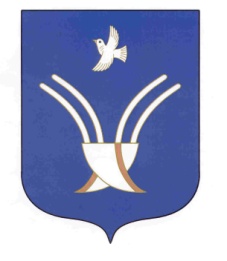 Совет сельского поселенияУрнякский сельсоветмуниципального района Чекмагушевский район Республики Башкортостан